Wyższa Szkoła Zarządzania i Bankowości w PoznaniuWydział: Zarządzania i Administracji Kierunek: ZarządzanieNr albumu: Promotor pracy licencjackiej:Poznań   2020
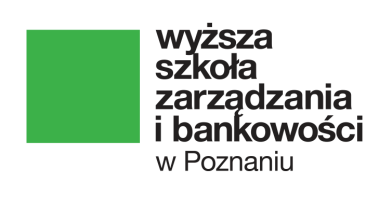 